الجامعة المستنصرية - كلية التربية الأساسية 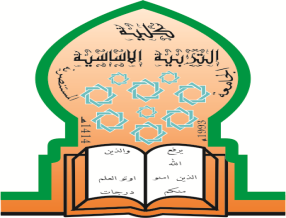 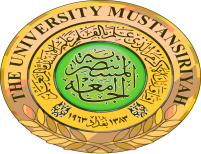 قسم .. التربية الأسرية والمهن الفنية..الخطة الدراسية للمساقالبريد الالكتروني للتدريسي :  RONAA 76 @Yahoo .                                      توقيع التدريسي :تواجد التدريسي : قسم التربية الأسرية والمهن الفنية                                         توقيع رئيس القسم :المعلومات العامة عن المساق ( المادة الدراسية ):(Course information)المعلومات العامة عن المساق ( المادة الدراسية ):(Course information)المعلومات العامة عن المساق ( المادة الدراسية ):(Course information)المعلومات العامة عن المساق ( المادة الدراسية ):(Course information)المعلومات العامة عن المساق ( المادة الدراسية ):(Course information)اسم المساق: طرائق تدريس خاصة اسم التدريسي : أ . م . روناك عبود جابر اسم التدريسي : أ . م . روناك عبود جابر اسم التدريسي : أ . م . روناك عبود جابر رمز المساق: 521134140اسم التدريسي : أ . م . روناك عبود جابر اسم التدريسي : أ . م . روناك عبود جابر اسم التدريسي : أ . م . روناك عبود جابر الساعات المعتمدة:2نظريعملياجماليالساعات المعتمدة:222المستوى والفصل الدراسي: الرابع ( الفصل السابع )وصف المساق: (Course description)وصف المساق: (Course description)وصف المساق: (Course description)وصف المساق: (Course description)وصف المساق: (Course description)    يحتوي منهاج طرائق تدريس خاصة على مفاهيم عامة ومرتبطة بطرائق التدريس وعلى نظريات التعلم والاتصال وأسس عملية التصميم التعليمي متبلور منها نماذج عربية وعالمية للتصميم التعليمي .     يحتوي منهاج طرائق تدريس خاصة على مفاهيم عامة ومرتبطة بطرائق التدريس وعلى نظريات التعلم والاتصال وأسس عملية التصميم التعليمي متبلور منها نماذج عربية وعالمية للتصميم التعليمي .     يحتوي منهاج طرائق تدريس خاصة على مفاهيم عامة ومرتبطة بطرائق التدريس وعلى نظريات التعلم والاتصال وأسس عملية التصميم التعليمي متبلور منها نماذج عربية وعالمية للتصميم التعليمي .     يحتوي منهاج طرائق تدريس خاصة على مفاهيم عامة ومرتبطة بطرائق التدريس وعلى نظريات التعلم والاتصال وأسس عملية التصميم التعليمي متبلور منها نماذج عربية وعالمية للتصميم التعليمي .     يحتوي منهاج طرائق تدريس خاصة على مفاهيم عامة ومرتبطة بطرائق التدريس وعلى نظريات التعلم والاتصال وأسس عملية التصميم التعليمي متبلور منها نماذج عربية وعالمية للتصميم التعليمي . مخرجات تعلم المساق: (Course outcomes)مخرجات تعلم المساق: (Course outcomes)مخرجات تعلم المساق: (Course outcomes)مخرجات تعلم المساق: (Course outcomes)مخرجات تعلم المساق: (Course outcomes)     أن يتعرف المتعلمون على عدد من مفاهيم التدريس ونظريات التعلم والاتصال وان يكون مجموعة من الأهداف السلوكية لموضوع فني ويربطه بعملية التقويم وتنفيذ الوسائل التعليمية الفنية لدروس المهن الفنية وان يوازن المتعلمون بين عدد من النماذج التصميم التدريسي      أن يتعرف المتعلمون على عدد من مفاهيم التدريس ونظريات التعلم والاتصال وان يكون مجموعة من الأهداف السلوكية لموضوع فني ويربطه بعملية التقويم وتنفيذ الوسائل التعليمية الفنية لدروس المهن الفنية وان يوازن المتعلمون بين عدد من النماذج التصميم التدريسي      أن يتعرف المتعلمون على عدد من مفاهيم التدريس ونظريات التعلم والاتصال وان يكون مجموعة من الأهداف السلوكية لموضوع فني ويربطه بعملية التقويم وتنفيذ الوسائل التعليمية الفنية لدروس المهن الفنية وان يوازن المتعلمون بين عدد من النماذج التصميم التدريسي      أن يتعرف المتعلمون على عدد من مفاهيم التدريس ونظريات التعلم والاتصال وان يكون مجموعة من الأهداف السلوكية لموضوع فني ويربطه بعملية التقويم وتنفيذ الوسائل التعليمية الفنية لدروس المهن الفنية وان يوازن المتعلمون بين عدد من النماذج التصميم التدريسي      أن يتعرف المتعلمون على عدد من مفاهيم التدريس ونظريات التعلم والاتصال وان يكون مجموعة من الأهداف السلوكية لموضوع فني ويربطه بعملية التقويم وتنفيذ الوسائل التعليمية الفنية لدروس المهن الفنية وان يوازن المتعلمون بين عدد من النماذج التصميم التدريسي كتابةمواضيع المساق ( النظري – العملي ان وجد ) :كتابةمواضيع المساق ( النظري – العملي ان وجد ) :كتابةمواضيع المساق ( النظري – العملي ان وجد ) :كتابةمواضيع المساق ( النظري – العملي ان وجد ) :الاسابيع / التاريخالاسابيع / التاريخنظرينظري او عملي12 / 10 / 2019مفاهيم التدريس العامة       29/ 10 / 2019الوسائل التعليمية  ،   الموقف التعليمي    ،    التفاعل الصفي     ، التعلم الفعال316/ 10 / 2019نظريات التعلم المؤثرة في التعليم 1 . النظرية السلوكية   423 / 10 / 20192 . المعرفية    3 . البنائية   4 . ميرل       5 . التوسعية515/ 1  / 2020مفهوم التصميم التدريسي 622/ 1 / 2020أهمية التصميم التدريسي729/ 1 / 2020عملية التصميم التعليمي 85/ 2 / 2020مكونات العملية التعليمية في التصميم912/ 2 / 2020امتحان1016/ 2 / 2020العوامل التي أدت إلى تطور علم تصميم التدريس1119/ 2 / 2020الأطر النظرية لتصميم التدريس1226/ 2 / 2020نظرية الاتصال والتصميم التعليمي131/ 3 / 2020نماذج من التصميم التعليمي ( المقيشح )144/ 3 / 2020نموذج كلاك وستار1511/ 3 / 2020امتحان الواجبات و المشاريع:تنفيذ وسيلة تعليمية بأسلوب فني يوضح فكرة أو موضوع حول الاسرية والمهن الفنية 2-3-مصادر التعلم الأساسية:مصادر التعلم الأساسية:مصادر التعلم الأساسية:مصادر التعلم الأساسية:مصادر التعلم الأساسية:مصادر التعلم الأساسية:مصادر التعلم الأساسية:مصادر التعلم الأساسية:مصادر التعلم الأساسية:مصادر التعلم الأساسية:1-التصميم التعليمي للوسائط المتعددة       نبيل جاد عزمي 2011 1-التصميم التعليمي للوسائط المتعددة       نبيل جاد عزمي 2011 1-التصميم التعليمي للوسائط المتعددة       نبيل جاد عزمي 2011 1-التصميم التعليمي للوسائط المتعددة       نبيل جاد عزمي 2011 1-التصميم التعليمي للوسائط المتعددة       نبيل جاد عزمي 2011 1-التصميم التعليمي للوسائط المتعددة       نبيل جاد عزمي 2011 1-التصميم التعليمي للوسائط المتعددة       نبيل جاد عزمي 2011 1-التصميم التعليمي للوسائط المتعددة       نبيل جاد عزمي 2011 1-التصميم التعليمي للوسائط المتعددة       نبيل جاد عزمي 2011 1-التصميم التعليمي للوسائط المتعددة       نبيل جاد عزمي 2011 طرائق تدريس الفنون    سعدي لفته    طرائق تدريس الفنون    سعدي لفته    طرائق تدريس الفنون    سعدي لفته    طرائق تدريس الفنون    سعدي لفته    طرائق تدريس الفنون    سعدي لفته    طرائق تدريس الفنون    سعدي لفته    طرائق تدريس الفنون    سعدي لفته    طرائق تدريس الفنون    سعدي لفته    طرائق تدريس الفنون    سعدي لفته    طرائق تدريس الفنون    سعدي لفته    المصادر الساندة :المصادر الساندة :المصادر الساندة :المصادر الساندة :المصادر الساندة :المصادر الساندة :المصادر الساندة :المصادر الساندة :المصادر الساندة :المصادر الساندة :1-الانترنيت1-الانترنيت1-الانترنيت1-الانترنيت1-الانترنيت1-الانترنيت1-الانترنيت1-الانترنيت1-الانترنيت1-الانترنيت2-2-2-2-2-2-2-2-2-2-الدرجات الامتحانيةالدرجات الامتحانيةالامتحان الأولالامتحان الثانيالامتحان العمليالامتحان العمليالنشاطالسعيالسعيالامتحان النهائي151555540%40%60%قاعة المحاضراتالشعبةالشعبةالقاعةالقاعةالساعةالساعةالساعةالملاحظاتالملاحظات( 1 ، 2 ) صباحي ( 1 ، 2 ) صباحي 33الأولى والثانية والثالثة والرابعةالأولى والثانية والثالثة والرابعةالأولى والثانية والثالثة والرابعة( 1 ، 2 )مسائي( 1 ، 2 )مسائي33الأولى والثانية الأولى والثانية الأولى والثانية 